ОТЧЕТ ОБ ИСПОЛНЕНИИМУНИЦИПАЛЬНОГО ЗАДАНИЯ № 609015(полное наименование муниципального учреждения Лихославльского района)Раздел 1Наименование муниципальной услуги1. Показатели, характеризующие качество муниципальной услуги2. Объем муниципальной услуги( в натуральных показателях)Раздел 2Наименование муниципальной услуги1. Показатели, характеризующие качество муниципальной услуги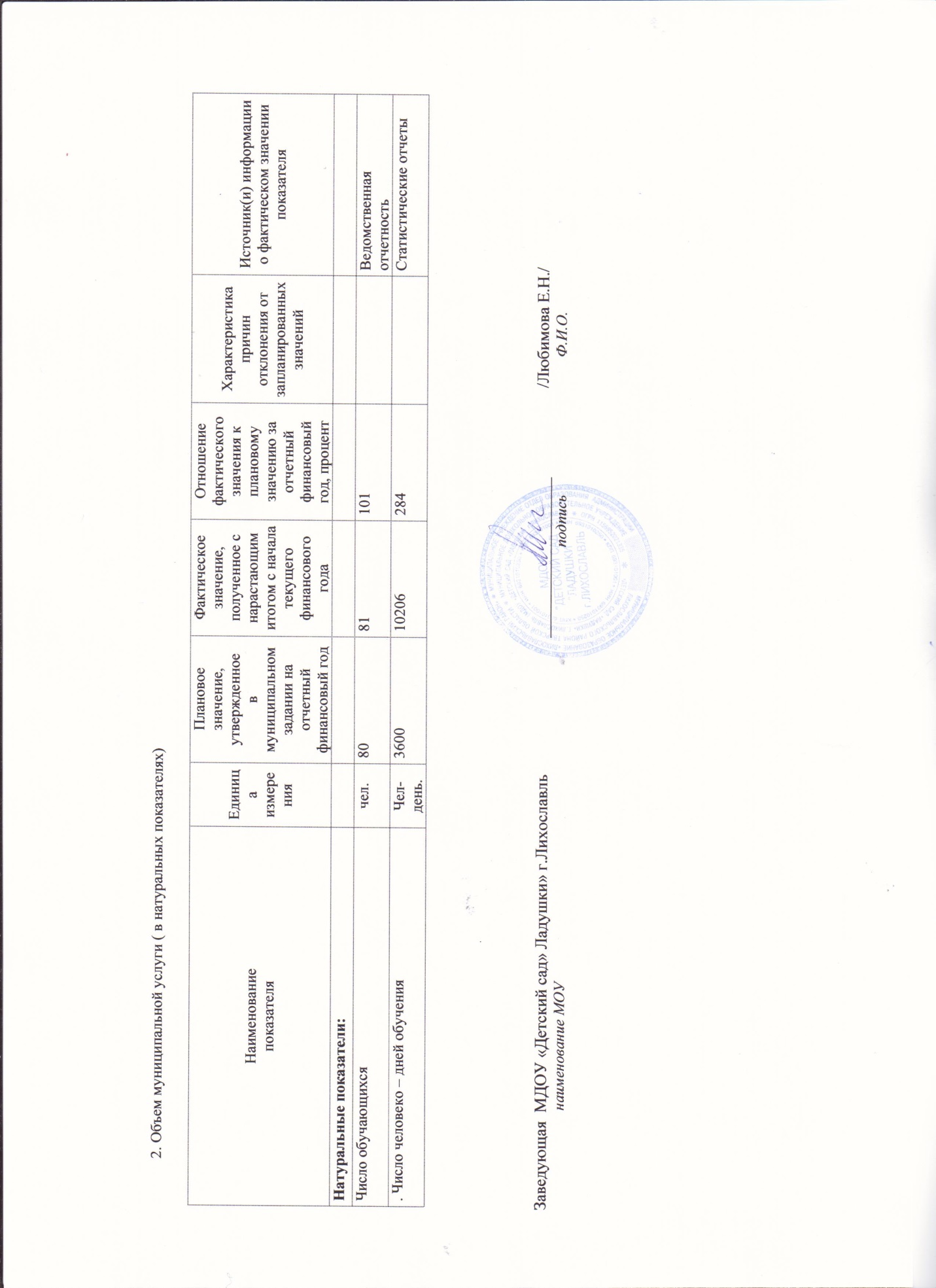 Муниципальное дошкольное образовательное учреждение  « Детский сад» Ладушки» г. Лихославль       за2017год  Реализация основных общеобразовательных программ дошкольного образования  Потребители муниципальной услуги физические лица в возрасте до 3-х лет№Наименование
показателяЕдиница 
измеренияПлановое значение, 
утвержденное
в муниципальном 
задании на отчетный 
финансовый годФактическое значение, 
полученное с нарастающим итогом с начала текущего финансового годаОтношение фактического
значения к плановому значению 
за отчетный финансовый год, процентХарактеристика 
причин отклонения от запланированных
значенийИсточник(и) информации о фактическом значении 
показателя1. РЕЗУЛЬТАТ ПРЕДОСТАВЛЕНИЯ МУНИЦИПАЛЬНОЙ УСЛУГИ1. РЕЗУЛЬТАТ ПРЕДОСТАВЛЕНИЯ МУНИЦИПАЛЬНОЙ УСЛУГИ1. РЕЗУЛЬТАТ ПРЕДОСТАВЛЕНИЯ МУНИЦИПАЛЬНОЙ УСЛУГИ1. РЕЗУЛЬТАТ ПРЕДОСТАВЛЕНИЯ МУНИЦИПАЛЬНОЙ УСЛУГИ1. РЕЗУЛЬТАТ ПРЕДОСТАВЛЕНИЯ МУНИЦИПАЛЬНОЙ УСЛУГИ1. РЕЗУЛЬТАТ ПРЕДОСТАВЛЕНИЯ МУНИЦИПАЛЬНОЙ УСЛУГИ1. РЕЗУЛЬТАТ ПРЕДОСТАВЛЕНИЯ МУНИЦИПАЛЬНОЙ УСЛУГИ1. РЕЗУЛЬТАТ ПРЕДОСТАВЛЕНИЯ МУНИЦИПАЛЬНОЙ УСЛУГИПолнота реализации образовательных программ.%100%100%100Данные образовательного учрежденияПосещаемость одним обучающимся в годчел.день3458170При формировании муниципального задания расчёт посещаемости исходил из кол-ва на данный моментСправки медицинского учреждения, табель посещаемости воспитанников, годовой статистический отчетыСредняя наполняемость группчел1015150Данные образовательного учрежденияДоля потребителей муниципальной услуги (родителей, законных представителей), удовлетворенных качеством предоставления муниципальной услуги%98,1100102Определяется по результатам опросов потребителей муниципальной услуги (родителей, законных представителей)Укомплектованность педагогическими кадрами%100100100Штатное расписание, тарификацияДоля аттестованных педагогических работников%000Данные образовательного учрежденияДоля педагогических работников, участвующих в конкурсах педагогического мастерства различного уровня%100100100 Лучшая дидактическая игра по математике, изготовленная своими рукамиОбластной природоохранный социально-образовательный проект «Эколята дошколята»Лучший сценарий праздника»«Лучший конспект»Данные образовательного учрежденияКоличество воспитанников, получивших травмы во время образовательного процесса по вине образовательного учреждениячел000 Данные образовательного учрежденияУровень заболеваемости обучающихсяЧел.-день3,57200При формировании муниципального задания расчёт заболеваемости исходил из кол-ва  воспитанников на данный моментСправки медицинского учреждения, табель посещаемости воспитанников, годовой статистический отчетыНатуральные показатели:Число обучающихсячел.302893.3Набор детей в дошкольные группы для детей до 3 лет начался с сентября 2017 года и продолжается по настоящее время.Ведомственная отчетность. Число человеко – дней обученияЧел-день.10201624159,2Статистические отчеты  Реализация основных общеобразовательных программ дошкольного образования  Потребители муниципальной услуги физические лица в возрасте до 8 лет№Наименование
показателяЕдиница 
измеренияПлановое значение, 
утвержденное
в муниципальном 
задании на отчетный 
финансовый годФактическое значение, 
полученное с нарастающим итогом с начала текущего финансового годаОтношение фактического
значения к плановому значению 
за отчетный финансовый год, процентХарактеристика 
причин отклонения от запланированных
значенийИсточник(и) информации о фактическом значении 
показателя1. РЕЗУЛЬТАТ ПРЕДОСТАВЛЕНИЯ МУНИЦИПАЛЬНОЙ УСЛУГИ1. РЕЗУЛЬТАТ ПРЕДОСТАВЛЕНИЯ МУНИЦИПАЛЬНОЙ УСЛУГИ1. РЕЗУЛЬТАТ ПРЕДОСТАВЛЕНИЯ МУНИЦИПАЛЬНОЙ УСЛУГИ1. РЕЗУЛЬТАТ ПРЕДОСТАВЛЕНИЯ МУНИЦИПАЛЬНОЙ УСЛУГИ1. РЕЗУЛЬТАТ ПРЕДОСТАВЛЕНИЯ МУНИЦИПАЛЬНОЙ УСЛУГИ1. РЕЗУЛЬТАТ ПРЕДОСТАВЛЕНИЯ МУНИЦИПАЛЬНОЙ УСЛУГИ1. РЕЗУЛЬТАТ ПРЕДОСТАВЛЕНИЯ МУНИЦИПАЛЬНОЙ УСЛУГИ1. РЕЗУЛЬТАТ ПРЕДОСТАВЛЕНИЯ МУНИЦИПАЛЬНОЙ УСЛУГИ1Полнота реализации образовательных программ.%100100100Данные образовательного учреждения2Доля выпускников с высоким уровнем готовности к обучению в 1-ом классе школы от общего количества выпускников дошкольного образовательного учреждения%000Вновь построенное учреждение и открытое в сентябре 2016 года.Данные образовательного учреждения3Посещаемость одним обучающимся в годчел.день41126307 При формировании муниципального задания расчёт посещаемости исходил из кол-ва на данный моментСправки медицинского учреждения, табель посещаемости воспитанников, годовой статистический отчеты4Охват обучающихся организованным подвозом000Данные образовательного учреждения5Средняя наполняемость группчел1620125Данные образовательного учреждения6Доля потребителей муниципальной услуги (родителей, законных представителей), удовлетворенных качеством предоставления муниципальной услуги%100100100Определяется по результатам опросов потребителей муниципальной услуги (родителей, законных представителей)7Доля обучающихся, принявших участие в муниципальных мероприятиях (конкурсах, смотрах, фестивалях и т.п.)%011110Детский лыжный фестиваль «Снежок-2017»Фестиваль детского творчества  «Весёлая карусель»:Областной природоохранный социально-образовательный проект «Эколята- дошколята»: конкурс рисунков «Растения вокруг нас»Данные образовательного учреждения8Укомплектованность педагогическими кадрами%%100100100Штатное расписание, тарификация9Доля аттестованных педагогических работников%14,300Сотрудник имеющий категорию уволилсяДанные образовательного учреждения10Доля педагогических работников, участвующих в конкурсах педагогического мастерства различного уровня%100100100Лучшая дидактическая игра по математике, изготовленная своими рукамиОбластной природоохранный социально-образовательный проект «Эколята дошколята»Лучший сценарий праздника»«Лучший конспект»Данные образовательного учрежденияКоличество воспитанников, получивших травмы во время образовательного процесса по вине образовательного учреждениячел00100Данные образовательного учрежденияУровень заболеваемости обучающихсяЧел-день3,56171При формировании муниципального задания расчёт заболеваемости исходил из кол-ва воспитанников на данный моментСправки медицинского учреждения, табель посещаемости воспитанников, годовой статистический отчеты